Publicado en Madrid el 19/07/2023 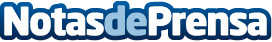 Cómo conservar los alimentos durante más tiempo en el frigoríficoCada vez son más los consumidores concienciados con acabar con el desperdicio alimentario y realizar una mejor gestión de los alimentos. En este sentido, Carolina Martín, culinary manager de Miele Iberia, acerca los mejores consejos para mantener los alimentos en buen estado durante más tiempo. Miele apuesta por su Generación K7000, como la herramienta perfecta para hacer más fácil esta tarea a los consumidoresDatos de contacto:Havas PR91 456 90 90Nota de prensa publicada en: https://www.notasdeprensa.es/como-conservar-los-alimentos-durante-mas Categorias: Nacional Nutrición Gastronomía Madrid Industria Alimentaria Restauración Consumo Hogar Electrodomésticos Bienestar http://www.notasdeprensa.es